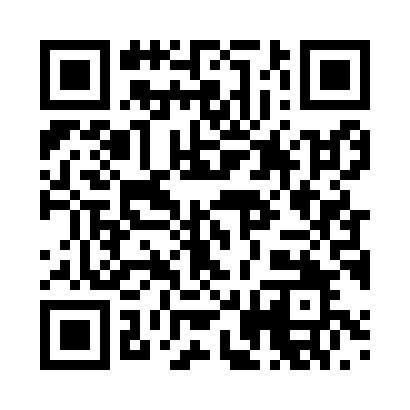 Prayer times for Bantorf, GermanyWed 1 May 2024 - Fri 31 May 2024High Latitude Method: Angle Based RulePrayer Calculation Method: Muslim World LeagueAsar Calculation Method: ShafiPrayer times provided by https://www.salahtimes.comDateDayFajrSunriseDhuhrAsrMaghribIsha1Wed3:155:511:195:238:4911:132Thu3:115:491:195:248:5111:173Fri3:075:471:195:258:5211:204Sat3:065:451:195:258:5411:245Sun3:055:431:195:268:5611:256Mon3:045:411:195:278:5711:267Tue3:035:401:195:278:5911:278Wed3:035:381:195:289:0111:279Thu3:025:361:195:299:0211:2810Fri3:015:341:195:299:0411:2911Sat3:015:331:195:309:0611:2912Sun3:005:311:195:319:0711:3013Mon2:595:301:195:319:0911:3114Tue2:595:281:195:329:1011:3115Wed2:585:261:195:329:1211:3216Thu2:575:251:195:339:1311:3317Fri2:575:231:195:349:1511:3318Sat2:565:221:195:349:1611:3419Sun2:565:211:195:359:1811:3520Mon2:555:191:195:359:1911:3521Tue2:555:181:195:369:2111:3622Wed2:545:171:195:379:2211:3723Thu2:545:151:195:379:2411:3724Fri2:535:141:195:389:2511:3825Sat2:535:131:195:389:2611:3926Sun2:535:121:195:399:2811:3927Mon2:525:111:205:399:2911:4028Tue2:525:101:205:409:3011:4029Wed2:525:091:205:409:3111:4130Thu2:515:081:205:419:3311:4231Fri2:515:071:205:419:3411:42